ГБОУ ЛИЦЕЙ №378Кировского района Санкт-ПетербургаЕгорова Людмила Николаевна, воспитатель группы продленного дняКонспект  по теме: русский народный праздник "Масленица"Цель: познакомить детей с русскими народными праздниками.Класс оформлен празднично - шарами, цветными лентами. На подносах - угощение.Звучит веселая музыка. На втором столе выставка детских поделок, детские рисунки.Ведущий. Добрый день, дорогие гости! Вот и кончается зима, еще недавно мы радовались ее приходу, сегодня будем провожать. А провожать, - так с музыкой!      Несколько минут звучит музыка и воспитатель водит с детьми хоровод.Ведущий. Все помнят, как называется эта неделя?Мальчик. Масленица!Ведущий. Правильно, Масленица. А, что такое Масленица?Девочка. Это русский народный праздник - проводы зимы.Ведущий. А что люди делают на Масленицу?Мальчик. На Масленицу люди угощаются блинами, ходят в гости, играют в игры, поют и пляшут.Ведущий. Масленица длится неделю, а каждый день ее имеет свое название. Понедельник - "Встреча". Гостей встречаем!        Звучит музыка, заходят и рассаживаются гости и хозяин с хозяйкой.Хозяин. Не всех поименно, а всем по поклону!Первый гость. Празднику частному - злат венец, а хозяину с хозяйкой - многая лета!Первая гостья. В чужом доме не будь приметлив, а будь приветлив.Второй гость. Веселье лучше богатства!Хозяин. Кто людей веселит, за того весь свет стоит!Третий гость. У кого рубль плачет, а у меня копейка скачет!Вторая гостья. Шутить - шути, а людей не мути!Первый гость. Хоть с себя все заложить, а Маслину проводить!         Звучит музыка, хоровод.Первая гостья. Пели - пели, да есть захотели!Хозяйка. Лучше хлеб с водою, чем пирог с бедою. ( Обносит гостей пирогами. )Второй гость. Пора гостям по своим дворам!         Гости кланяются хозяевам, и все уходят. Ведущий.  Вторник на Масляной неделе назывался "Заигрыш" - начинались игры, катания с гор, состязания в силе.Девочка. Всякая душа празднику рада!Ведущий. И мы сейчас вам покажем народную игру "Золотые ворота".          Двое ребят встают, подняв руки аркой, остальные проходят под руками, припевая: "В золотые ворота проходите, господа, в первый раз прощается, второй раз запрещается, а на третий раз не пропустим вас!" Кто оказывается под руками, того ловят и тоже ставят на "Ворота". Так играют, пока не поймают всех.Ведущий. Прошел вторник, пришла среда.Мальчик. Среда - "Лакомка!" И мы вас хотим сегодня угостить.           Девочки обносят гостей конфетами.Мальчик. Четверг - "Разгул"! Это слово само за себя говорит.          Под плясовую выбегают скоморохи, пляшут, прыгают. Скоморох. Тары - бары, растабары, белы снеги выпадали, серы зайцы выбегали, охотники выезжали, красну девку испугали: ты, девица, стой, красавица, пой ( продолжают пляску ).Воспитатель. В этот день добры молодцы силой мерялись, сходились стенка на стенку в кулачным бою. Мы с вами кулачный бой устраивать не будем, вот займемся перетягиванием каната, чтобы силой померяться.           Проводит игу "Перетягивание каната" и награждает победителей конфетами, а проигравших утешительным призом. Ведущий. Наступает пятница - "Тещины вечерки", в этот день надо идти к теще на блины. Вот мы пришли, посидим, песенки послушаем.          Дети исполняют песню о Масленице.Ведущий. Суббота - "Золовкины посиделки". А у нас с вами свои посиделки! ( Дети исполняют игровой танец - кадриль.)А сейчас посмотрите нашу выставку, посмотрите наши рисунки и поделки, кому что понравиться - можете в подарок взять. ( Гости под музыку смотрят выставку.) Ведущий. Проходит веселая неделя Масленицы. Заканчивается она Прощеным воскресеньем. В этот день по традиции все русские люди просили прощения друг у друга за причиненные обиды. И сами прощали всех, кто их обидел, что бы с чистым сердцем встретить с понедельника Великий Пост - долгие дни к главному христианскому празднику - к Пасхе. Вот и мы с вами сегодня скажем друг другу по русскому обычаю от всего сердца: "Простите нас!". 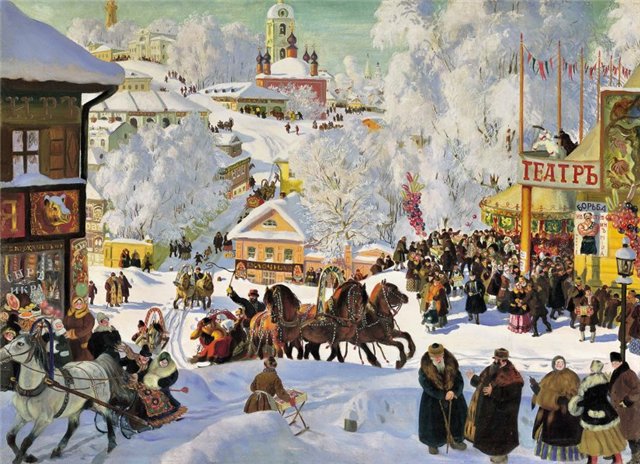 